Menghubungkan php & MySQL dengan DatabaseMembuat Database dan TabelAdministrasi database menggunakan phpMyAdmin dengan memanggil URL: http://localhost/phpMyAdmin / pada browser. Dengan menggunakan phpMyAdmin, pembuatan database sangat mudah. Pada SQL (Stuctured Query Language) menggunakan perintah:ciptakan database baru (nama_database) > ciptakanPada percobaan ini database baru diberi nama”polines”.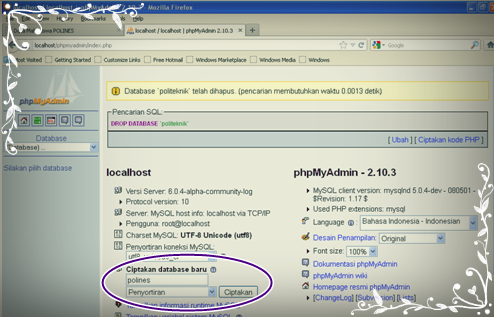 Kemudian di dalam database “polines” dibuat tabel dengan nama “data” dan jumlah fields atau kolomnya = 7. Klik Go. 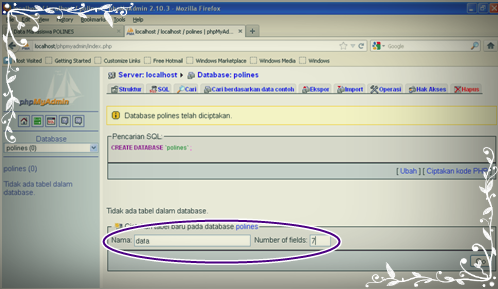 Tipe data field pada MySQL: 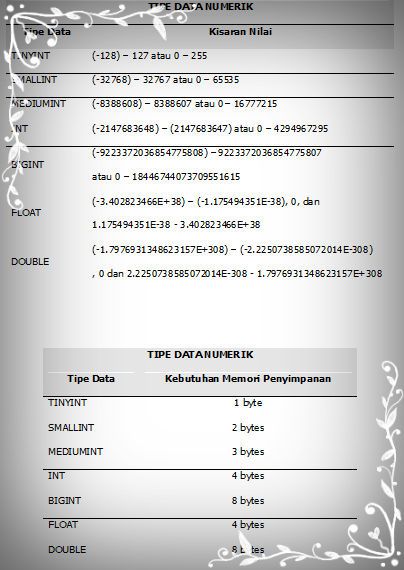 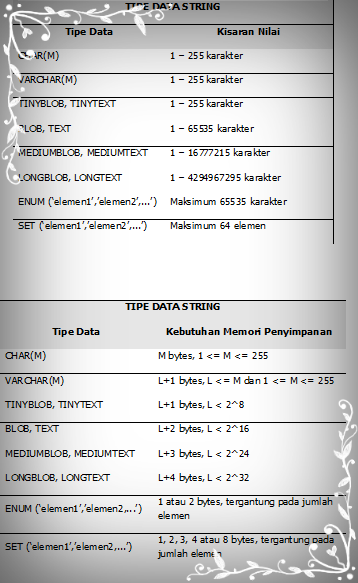 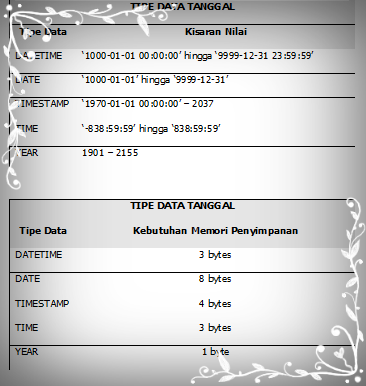 Isikan field pada table “data” sesuai jenis kolom yang ingin dibuat. Jangan lupa mengisikan jumlah karakter dan jenisnya. Klik Go.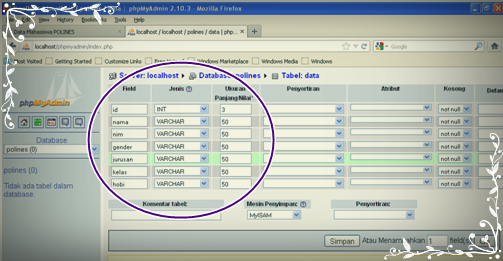 Table “data” pada database “polines” telah berhasil dibuat, yang berisikan id, nama, NIM, gender, jurusan, kelas, hobi.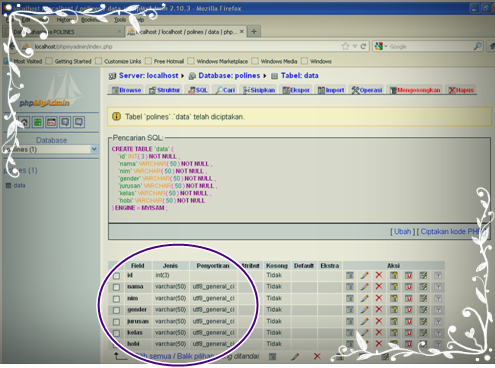 Script phpMySQL agar data tersimpan dalam databaseScript sebagai inputan (masukan)<html><head><title>Data Mahasiswa POLINES</title></head><body><BODY background="Copy of w1" TEXT="black"><br><center>		<img src = "polines" width = "90" height = "90"> 		<img src = "polines" width = "90" height = "90"> 		<img src = "polines" width = "90" height = "90"> 		<img src = "polines" width = "90" height = "90"> 		<img src = "polines" width = "90" height = "90"> 		<img src = "polines" width = "90" height = "90"> 		<img src = "polines" width = "90" height = "90"> 		<img src = "polines" width = "90" height = "90"> 		<img src = "polines" width = "90" height = "90"> 		<img src = "polines" width = "90" height = "90">  <br>		<FONT SIZE="8" COLOR="purple"><b>Profil Mahasiswa </B><br><br>		<FORM ACTION="outdata.php" METHOD="POST" NAME="send">		<FONT SIZE="4" COLOR="brown"><b>			Nama          : <br>			  <input type="text" name="nama" size=30 maxlength="30">			  <br><br>			  <FORM ACTION="outdata.php" METHOD="POST" NAME="send">			NIM		      : <br>			  <input type="text" name="nim" size=12 maxlength="12">			  <br><br>			Jenis kelamin : <br>				<input type="radio" name="gender" value="Laki Laki" checked>				Laki Laki<br>				<input type="radio" name="gender" value="Perempuan">				Perempuan<br><br>			             </p>	<FORM ACTION="outdata.php" METHOD="POST" NAME="send">			Jurusan	      : <br>				<select name="jurusan">				<option value="Teknik Elektro">Teknik Elektro</option>				<option value="Teknik Mesin">Teknik Mesin</option>				<option value="Teknik Sipil">Teknik Sipil</option>				<option value="Akuntansi">Akuntansi</option>				<option value="Administrasi Niaga">Administrasi Niaga</option>				</select><br><br>			Kelas	      : <br>			  <input type="text" name="kelas" size=5 maxlength="5">			  <br><br>			Hobi		  : <br>			  <input type="text" name="hobi" size=30 maxlength="30">			  <br><br>			</b><input type="submit" name="SEND" value="SEND"></FORM>	</body></html>	Script sebagai outputan (hasil keluaran)<?php	if (isset($_POST['SEND'])) {	$nama = $_POST['nama'];	echo "Nama Anda : <b>$nama</b><br><br>";	$nim = $_POST['nim'];	echo "NIM : <b>$nim</b><br><br>";	$gender = $_POST['gender'];	echo "Jenis kelamin : <b>$gender</b><br><br>";	$jurusan = $_POST['jurusan'];	echo "Jurusan : <b>$jurusan</b><br><br>";	$kelas = $_POST['kelas'];	echo "Kelas : <b>$kelas</b><br><br>";	$hobi = $_POST['hobi'];	echo "Hobi : <b>$hobi</b><br><br>";	$user = "root";	$pass = "Ojolali1.";	$dbname = "polines";	$server = "localhost";	$a = mysql_connect('localhost','root','Ojolali1.');	if(!$a)	{	Die("Koneksi Gagal".mysql_error());		}else {		echo "Koneksi Sukses ke Database MySQL";		}	$dbname = "polines";	mysql_select_db($dbname,$a);	$sql="INSERT INTO data (id, nama, nim, gender, jurusan, kelas, hobi) VALUES ('$id','$nama','$nim','$gender','$jurusan','$kelas', '$hobi')";	$query=mysql_query($sql);	if($query){	echo " dan     Selamat Data Anda Berhasil";	}else{	echo " Tetapi     Silahkan dicoba kembali karena data yang anda masukan salah";	}}?>Pengujian Menghubungkan phpMyAdmin dengan DatabasePada Web Browser ketikkan http://localhost/nama_filephp, dalam percobaan ini localhost/data. Input kan data Anda > klik SEND.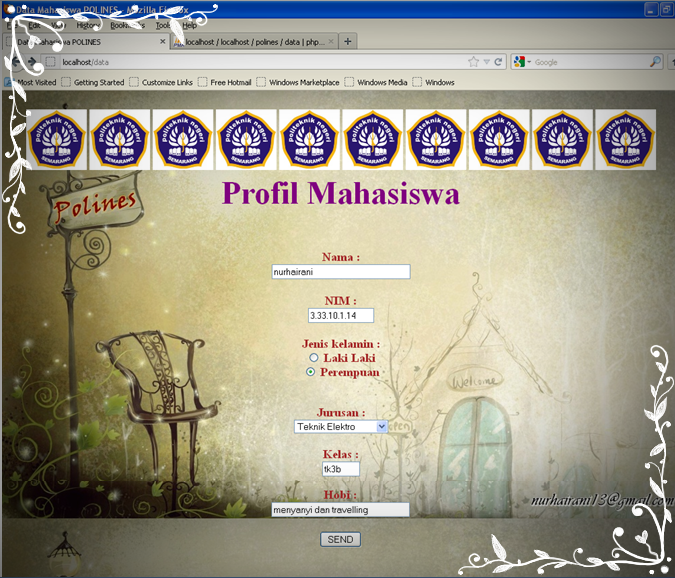 Maka data yang sudah diinputkan tadi akan keluar seperti tampilan di bawah ini: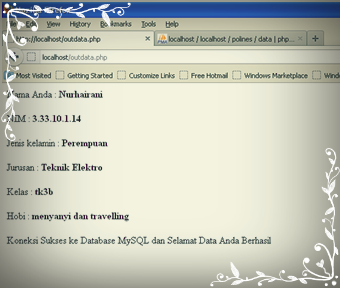 Karena sudah disetting script agar terhubung dengan database, maka data yang telah diinput tersebut akan tersimpan di database “polines” dalam table “data”. Pada database “polines” pilih table “data” > klik Browse.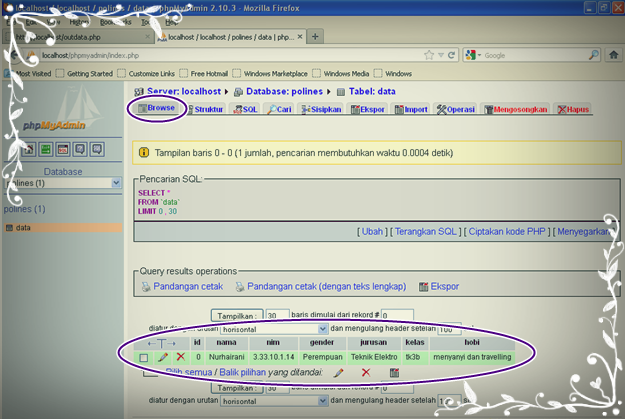 Data yang diinputkan telah berhasil tersimpan di database.SELAMAT MENCOBA DAN SEMOGA BERHASIL… ^_^Sumber referensi:Solichin, Ahmad. Pemrograman Web dengan PHP dan MySQL. Jakarta: Universitas Budi Luhur.http://www.google.co.id/#hl=id&gs_nf=3&cp=55&gs_id=c&xhr=t&q=Cara+Cepat+Membuat+Database+dan+Tabel+[PHPMyAdmin]http://www.informatika.unsyiah.ac.id/arie/pbw/Pemrograman_Web_dengan_PHP_MySQL.pdfhttp://id.wikipedia.org/wiki/PHPBiografi Penulis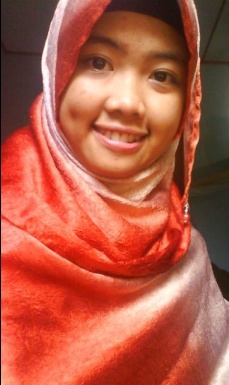 Nurhairani. Lahir di Semarang, 21 Agustus 1992. Merupakan mahasiswi Politeknik Negeri Semarang, Jurusan Elektro Program Studi Teknik Telekomunikasi semester 5. Juga merupakan ketua Bina Tunas Remaja, Dempel Lor  rt 01 rw 14 Muktiharjo Kidul Pedurungan Semarang pada periode 2011-2012 dan 2012-sekarang.Nurhairaninurhairani13@gmail.com